佛山市房地产中介从业人员培训班领证通知佛山市房地产中介从业人员执业培训班（第三十六、三十七期）已完满结束，以下学员请携带身份证到市房协领取《佛山市房地产中介人员执业工作牌》，如公司统一领取的，需开具公司统一领取证明（需加盖公章）。部分学员在平台系统上不能通过审核，原因通常如下：1.相片或身份证照片不合格；2.所属单位未进行审核操作；3.考核不通过。请自行登录系统查看，信息平台网址http://zj.fsestate.com.cn/login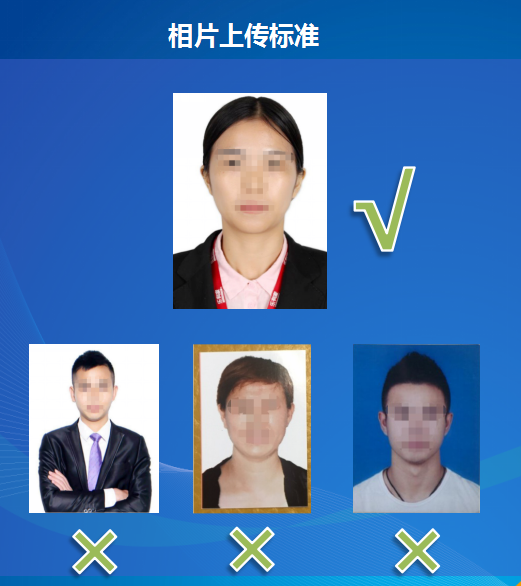 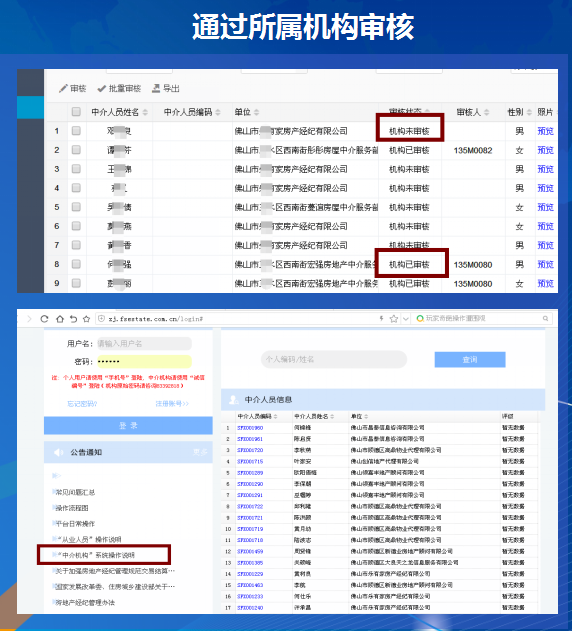 领证时间：2020年1月8日起至2020年4月30日周一至周五早上：8:30-12:00   下午：14：00-17：30咨询电话：0757-83212818领证地址：佛山市禅城区祖庙路百花广场28楼2820室第三十六、三十七期以及重审通过人员名单（为防重名，可先上信息平台查对相应执业编号）：编号人员姓名执业编码编号人员姓名执业编码001SFX008158张锦永155SFX008098滕海军002SFX008074李武俊156SFX008183黄细琼003SFX008184林汉坤157SFX008151阮卓军004SFX008187洪海英158SFX008148罗洪锦005SFX008186李晓丽159SFX008182黎佩卿006SFX008185李杏桃160SFX008240罗小蓉007SFX008323解九洲161SFX008149李玉芙008SFX008279刘青青162SFX008241刘学萍009SFX008282傅顺文163SFX008296张世盛010SFX008017李杏梅164SFX008250罗桂凤011SFX008016潘锦衡165SFX008233司东梅012SFX008014张伟红166SFX008152罗智文013SFX008015潘伟国167SFX008181李华芳014SFX008266李华琦168SFX008251张山015SFX008143朱建霞169SFX008150罗杏016SFX008287刘永红170SFX008264莫树珍017SFX008117曾琬茵171SFX008101冯伟东018SFX008273黄充172SFX008070张梅华019SFX008132欧阳晓寝173SFX008071卢海锋020SFX008139邓秋妹174SFX008208梁惠娟021SFX008252梁庆勇175SFX008165何德林022SFX008102朱东标176SFX008164周琪琪023SFX008012梁俏媚177SFX008301何平中024SFX008265覃志华178SFX008097周健025SFX008011范翠仪179SFX008085吕丽美026SFX008277吴淑怡180SFX008086李仍凯027SFX008116黄妙惠181SFX008081梁淑泉028SFX008107黄仲坤182SFX008084肖平妹029SFX008206庄钊183SFX008089庞美伟030SFX008131李日连184SFX008087栾雨031SFX008019冯建华185SFX008080李劲032SFX008119叶倩君186SFX008079曹珍忠033SFX008105萧霏187SFX008083黄仲槟034SFX008112冯锦珠188SFX008090庞美强035SFX008274朱柏青189SFX008082夏玉珍036SFX008161王雯雯190SFX008091蓝周强037SFX008121招国毅191SFX008220兰光明038SFX008044卢焕玲192SFX008246梁锡芬039SFX008237欧卓盛193SFX008247陈嘉健040SFX008123杨海英194SFX008217刘辉041SFX008260华昌坚195SFX008216孙远浩042SFX008281邱永锋196SFX008257李裕进043SFX008113梁建佳197SFX008218李海勇044SFX008162陈冬丽198SFX008009梁永富045SFX008010叶绍荣199SFX008024王梓鸿046SFX008124杨明200SFX008023刘振佳047SFX008205全志强201SFX008036黄鉴权048SFX008178李平涛202SFX008322杨丽花049SFX008108张作良203SFX008103刘呈遥050SFX008013梁碧霞204SFX008063徐超051SFX008033陈绍成205SFX008189张肖梅052SFX008163黄雪梅206SFX008190邓永忠053SFX008129周美欢207SFX008303张育志054SFX008126吴春花208SFX008302张雪梅055SFX008239陈家勇209SFX008159赵结连056SFX008122杨春梅210SFX008026王欣057SFX008128曾嘉伟211SFX008032尹灵058SFX008135许俊兴212SFX008146杨小红059SFX008278关志钧213SFX008025肖相翠060SFX008134廖民煜214SFX008147胡恒英061SFX002829唐玉芳215SFX008031刘哲明062SFX008110胡剑成216SFX008030欧国知063SFX008157张依娜217SFX008029欧名注064SFX008226朱丽春218SFX008028董虎065SFX008106何浩灿219SFX008027杨兰英066SFX008118黄钜彬220SFX008290林洁仪067SFX008125何艳芬221SFX008261邓如彤068SFX008179黄沛坤222SFX008051罗国枝069SFX008114叶景峰223SFX008052吴焕宁070SFX008213黄润新224SFX008209龙碧燕071SFX008018陈嘉良225SFX008214覃少君072SFX008133李璇226SFX008062许家因073SFX008142魏玉凤227SFX008061谭学军074SFX008284李红秀228SFX008060周伟聪075SFX008285区汉东229SFX008078苏志豪076SFX008111陈泳珊230SFX008076吴燕婷077SFX008221莫海生231SFX008077刘彩虹078SFX008120谭嘉活232SFX008325廖俊凯079SFX008272莫雪花233SFX008092黄兵勇080SFX008109张定勋234SFX008094吴兵兵081SFX008140李小春235SFX008095王海涛082SFX008223欧继忠236SFX008093黄小勇083SFX008043黎源明237SFX008271张秉娣084SFX008104李春丽238SFX008042陈志图085SFX008021刘晓娟239SFX008156吴金威086SFX008289郭水英240SFX008295杨志标087SFX008059严秋银241SFX008155张薏088SFX008130米贵军242SFX008050叶志金089SFX008127盘智辉243SFX008313莫伟青090SFX008219林信娜244SFX008318罗丽平091SFX008115陈谦强245SFX008314何淑莹092SFX008160梁灿坚246SFX008315黄伟芬093SFX008020江泉林247SFX008311罗慧094SFX008057崔建荣248SFX008319何华健095SFX008231徐霞249SFX008316王永卓096SFX008197郭洪儒250SFX008312杨金连097SFX008236李健升251SFX008317麦伟飞098SFX008232方柏承252SFX008210曾翠凤099SFX008228陈淑义253SFX008211曾翠桃100SFX008321黄创景254SFX008212梁海棠101SFX008058黎艳萍255SFX008073黎玉莲102SFX008196吴海莲256SFX008263郭嘉炜103SFX008136植妹婷257SFX008072王志广104SFX008153李康振258SFX008048邱凤鸣105SFX008229高宇彬259SFX008046崔子豪106SFX008244陈兴260SFX008174黄春莹107SFX008230石川锋261SFX008171陈倩青108SFX008035李媚262SFX008291招海109SFX008243张上海263SFX008049黄新粤110SFX008242黄小彩264SFX008224黄健霞111SFX008308李净265SFX008045颜敏玉112SFX008320赖小珍266SFX008172林婉清113SFX008309王少梅267SFX008047任国敏114SFX008075张分268SFX008225吕炬标115SFX008310张梅茜269SFX008169何炳垣116SFX008324宋炫甫270SFX008173易凤洁117SFX008137方锦贵271SFX008167徐日灵118SFX008007王泽龙272SFX008170谭逢萍119SFX008280冯静敏273SFX008305谢火亮120SFX008234温世来274SFX008166邓颖芬121SFX008253胡丽莹275SFX008227陈健彬122SFX008283李景壮276SFX008008陈金肃123SFX008145黄潮枫277SFX008245聂杰瑜124SFX008144周海生278SFX008037杨梓扬125SFX008041李瑶 279SFX008039陈碧芬126SFX008040莫纯敏280SFX008204刘存国127SFX008022许庆文281SFX008249纪小妹128SFX008195陈俊全282SFX008248孙映霞129SFX008055章丽娜283SFX008256彭雪荷130SFX008056陈康柏284SFX008096谭耀权131SFX008053谢巨升285SFX008298温盛贵132SFX008154郭烈森286SFX008258陈林平133SFX008034廖庆杰287SFX008177招福安134SFX008141农青霞288SFX008176招芬芳135SFX008259魏东289SFX008175辛志明136SFX008203龙玉兰290SFX008306董辛友137SFX008202胡水晶291SFX008307杨宝炽138SFX008066农念瑶292SFX008215董务兰139SFX008199卢镇光293SFX008191陈永坚140SFX008201黄善银294SFX008192谢苑霞141SFX008064张玉峰295SFX008193温志东142SFX008065杨强296SFX008194彭嘉棋143SFX008304文育先297SFX008235卢沛宜144SFX008198程树强298SFX008207郑婉芳145SFX008254杨秋灵299SFX008276甘进兴146SFX008255陈权辉300SFX008299谢伟锋147SFX008069胡珂君301SFX008180陈浩嘉148SFX008067李发田302SFX008269黄结洪149SFX008286叶丽君303SFX008270黄新城150SFX008054杨鑫304SFX008267黄结霞151SFX008292郭俊杰305SFX008297黄杰152SFX008294陆俊铭306SFX008275杨星153SFX008293潘燕珊307SFX008326王志154SFX008099王美秀308SFX005764温州